О внесении изменений в постановление администрации Сутчевского сельского поселения Мариинско-Посадского района Чувашской Республики № 30 от 03.05.2017  «Об утверждении Порядка формирования и ведения реестра источников доходов бюджета Сутчевского сельского поселения Мариинско-Посадского района Чувашской Республики» В соответствии с постановлением Правительства Российской Федерации от 5 апреля 2019 г. № 402 «О внесении изменений в постановление Правительства Российской Федерации от 31 августа 2016 г. № 868», администрация Сутчевского сельского поселения Мариинско-Посадского района Чувашской Республики      п о с т а н о в л я е т:Внести в постановление администрации Сутчевского сельского поселения Мариинско-Посадского района Чувашской Республики № 30 от 03.05.2017 «Об утверждении Порядка формирования и ведения реестра источников доходов бюджета Сутчевского сельского поселения Мариинско-Посадского района Чувашской Республики» (с изменениями, внесенными постановлениями администрации Сутчевского сельского поселения Мариинско-Посадского района Чувашской Республики от 23.01.2018 № 4, 04.12.2018 № 90) следующие изменения:в Порядке формирования и ведения реестра источников доходов бюджета Сутчевского сельского поселения Мариинско-Посадского района Чувашской Республики, утвержденном указанным постановлением: в подпункте «л» пункта 11 слова «решением о бюджете» заменить словами «решением об исполнении бюджета».  Настоящее постановление вступает в силу с момента его официального опубликования в периодическом печатном издании «Посадский вестник».И.о. главы Сутчевского сельского поселения                                     Е.И. СтепановаЧĂВАШ РЕСПУБЛИКИСĔнтĔрвĂрри РАЙОНĚКУКАШНИ ЯЛ ПОСЕЛЕНИЙĚНАДМИНИСТРАЦИЙĚЙЫШĂНУ2021.04.12 29 №Кукашни ялě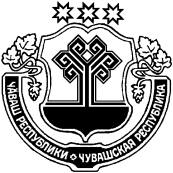 ЧУВАШСКАЯ РЕСПУБЛИКА
МАРИИНСКО-ПОСАДСКИЙ РАЙОНАДМИНИСТРАЦИЯСУТЧЕВСКОГО СЕЛЬСКОГОПОСЕЛЕНИЯПОСТАНОВЛЕНИЕ12.04.2021 № 29деревня Сутчево